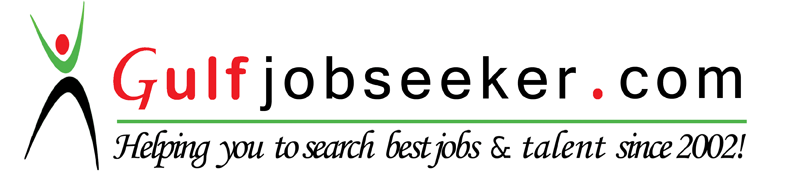 Contact HR Consultant for CV No: 341291E-mail: response@gulfjobseekers.comWebsite: http://www.gulfjobseeker.com/employer/cvdatabasepaid.php CAREER OBJECTIVESTo identify a challenging position and be an integral part of an organization, wherein I wish to consolidate upon my experience, skills and attributes, which I have acquired through my career and contribute towards the organizational growth.EducationCaregiver CourseDMMC	Institute	Tanauan,Batangas, PhilippinesCollege  -  Bachelor  of  Science  inComputer ScienceDe La Salle Tertiary SchoolLipa Batangas, PhilippinesSecondary - St. Thomas Academy,Sto. Tomas Batangas, PhilippinesGraduated - March 1996PROFESSIONAL EXPERIENCESTravel Agent ExecutiveRRCL Travel & Tour ServicesBinan Laguna, PhilippinesJune 2013 – November 2016Duties & Responsibilities:Planning and selling transportations, accommodations, insurance and other travel services.Cooperating with clients to determine their needs and advising them appropriate destination, modes of transportation travel dates and costs.Providing relevant information, brochures and publications to travel.Book transportation, make hotel reservations, and collect payment / fees.Deal with occurring travel problems, complaints and refunds.Enter data into our software and maintain client files.Meet profit and sales targets.Secretary / ReceptionistAl Najma Al Fareeda Group of CompaniesDubai, United Arab EmiratesJune 2009 – July 2011Duties & Responsibilities:Carries out secretarial work such as drafting letters, memoranda, hand-over notes, and fax transmission, E-mail message from brief notes or oral instructions.Efficiently manages correspondence via email and drafting correspondence.Develops implements and improves effective office systems, including maintenance and organization of filing.Assembles & coordinates the preparation of reports, correspondence, and various documentation & presentation material.Types drafts and wide variety of finished documents from notes, brief instruction or printed materials.Monitors internal and external communications to best asses & prioritize request and inquiries, responds to routine items on the Manager’s behalf facilitates communication and follow up in an expeditious manner.Handles documents and cheques for signature from time to time.Prepares employees monthly telephone bill payments and personal calls.Handles highly confidential materials and information.Performs other duties as assigned.PERSONAL SKILLSExcellent interpersonal skillsAnalytical and problem solving skillsDecision making skillsEffective verbal and listening communications skillsEffective organizational skillsAttention to detail and high level of accuracyEffective written communication skillsStress management skillsTime management skillsAble to work independentlyKnowledge and skills in computer operations, filling, typing, business and professional communication skills.Creative, self-motivated, organized, details – oriented and able to work with all levels of employees and management.Able to deal with guests and customers in a friendly, tactful, courteous and business-like manner.Can work irregular hours and /or overtime as required for my duties.Document Controller / Customer SupportAWA PropertiesDubai, United Arab EmiratesJuly 2008 - May 2009Duties & Responsibilities:Maintain customer database with entry of clients information and regular updates.Prepare correspondence to clients and for internal communications.Handles collection of commissions, contracts, receipts and other important documents.Follow up receipts, invoices, contracts to the clients.Review contracts in coordination with the Project Managers. Assist in accounting jobsProduction OperatorUnimicron TecgnologyTaiwanMay 2005 – May 2007Duties & Responsibilities:Handles and maintain manufacturing equipment.Working on assembly lines perform tasks like assembling products, maintaining workstations clean, cleaning equipment, tagging products, preparing goods for shipment, and following safety guidelines.Responsible for continuous operation of complex equipment of production equipment and packaging equipment.Oversight for product quality on both raw materials and finished goods.Identifying issues that affects line production.Ensuring critical control points defects.Check cosmetics appearance for defects.Excellent interpersonal skillsAnalytical and problem solving skillsDecision making skillsEffective verbal and listening communications skillsEffective organizational skillsAttention to detail and high level of accuracyEffective written communication skillsStress management skillsTime management skillsAble to work independentlyKnowledge and skills in computer operations, filling, typing, business and professional communication skills.Creative, self-motivated, organized, details – oriented and able to work with all levels of employees and management.Able to deal with guests and customers in a friendly, tactful, courteous and business like manner.Can work irregular hours and /or overtime as required for my duties.Document ControllerTOKAI Precision (TOKAI Bussan Group)Manila, PhilippinesNovember 2003 – February 2005Duties & Responsibilities:Perform a variety of duties in documenting, updating and recording the receiving and shipping transactions in system in accurate and timely manner to ensure correct and balanced inventory records.Maintain 100% accuracy in monthly physical inventory and daily cycle counting.Maintaining a tracking facility to enable documents to be updated easilyScanning in all relevant new documents.Ensuring all documents are as up to date as possible within electronic filing systems.Purchasing PlannerNIDEC Philippines CorporationLaguna, PhilippinesFebruary 2002 – November 2003Reports directly to the Department Manager.Responsible in monitoring and inventory of fuel, chemicals, and spare parts needed in operation.Study and recommend special project and improvement.Responsible in materials purchase for facilities Engineering Division, budget planning, review and ordering.Responsible in coordinating and negotiating with outside vendor for reasonable costing and prompt deliveries of purchases item.Office transactions coordination.